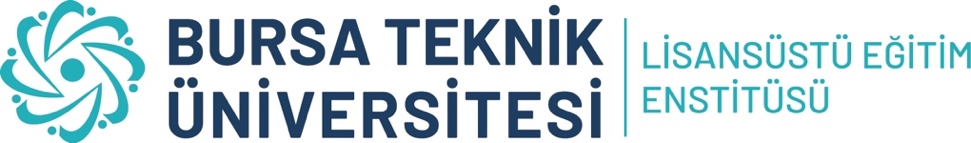 ÖĞRENCİ BİLGİLERİÖĞRENCİ BİLGİLERİÖĞRENCİ BİLGİLERİÖĞRENCİ BİLGİLERİÖĞRENCİ BİLGİLERİÖĞRENCİ BİLGİLERİÖĞRENCİ BİLGİLERİÖĞRENCİ BİLGİLERİÖĞRENCİ BİLGİLERİÖĞRENCİ BİLGİLERİÖĞRENCİ BİLGİLERİÖĞRENCİ BİLGİLERİAdı SoyadıAdı SoyadıNumarası / DönemiNumarası / DönemiAnabilim Dalı / ProgramıAnabilim Dalı / ProgramıLisansüstü DereceLisansüstü DereceDERS İNTİBAK / MUAFİYET FORMUDERS İNTİBAK / MUAFİYET FORMUDERS İNTİBAK / MUAFİYET FORMUDERS İNTİBAK / MUAFİYET FORMUDERS İNTİBAK / MUAFİYET FORMUDERS İNTİBAK / MUAFİYET FORMUDERS İNTİBAK / MUAFİYET FORMUDERS İNTİBAK / MUAFİYET FORMUDERS İNTİBAK / MUAFİYET FORMUDERS İNTİBAK / MUAFİYET FORMUDERS İNTİBAK / MUAFİYET FORMUDERS İNTİBAK / MUAFİYET FORMUİNTİBAKI YAPILACAK DERSLERİNTİBAKI YAPILACAK DERSLERİNTİBAKI YAPILACAK DERSLERİNTİBAKI YAPILACAK DERSLERİNTİBAKI YAPILACAK DERSLERİNTİBAKI YAPILACAK DERSLERİNTİBAKI YAPILACAK DERSLERİNTİBAKI YAPILACAK DERSLERİNTİBAKI YAPILACAK DERSLERİNTİBAKI YAPILACAK DERSLERİNTİBAKI YAPILACAK DERSLERİNTİBAKI YAPILACAK DERSLERDersin KoduDersin Türkçe AdıDersin Türkçe AdıTUKrediAKTSZ / SNotuNotuİntibak Yapılacak Dersin İngilizce Adıİntibak Yapılacak Dersin İngilizce AdıMUAFİYETİ YAPILACAK DERSLERMUAFİYETİ YAPILACAK DERSLERMUAFİYETİ YAPILACAK DERSLERMUAFİYETİ YAPILACAK DERSLERMUAFİYETİ YAPILACAK DERSLERMUAFİYETİ YAPILACAK DERSLERMUAFİYETİ YAPILACAK DERSLERMUAFİYETİ YAPILACAK DERSLERMUAFİYETİ YAPILACAK DERSLERMUAFİYETİ YAPILACAK DERSLERMUAFİYETİ YAPILACAK DERSLERMUAFİYETİ YAPILACAK DERSLERDersin KoduDersin Türkçe AdıDersin Türkçe AdıTUKrediAKTSZ / SNotuNotuMuafiyet Yapılacak Dersin İngilizce AdıMuafiyet Yapılacak Dersin İngilizce AdıDANIŞMANDANIŞMANDANIŞMANDANIŞMANDANIŞMANDANIŞMANDANIŞMANDANIŞMANDANIŞMANDANIŞMANDANIŞMANDANIŞMANUnvanı, Adı SoyadıUnvanı, Adı SoyadıUnvanı, Adı SoyadıUnvanı, Adı SoyadıUnvanı, Adı SoyadıUnvanı, Adı SoyadıUnvanı, Adı SoyadıUnvanı, Adı SoyadıUnvanı, Adı SoyadıUnvanı, Adı SoyadıUnvanı, Adı SoyadıTarihİNTİBAK KOMİSYONUİNTİBAK KOMİSYONUİNTİBAK KOMİSYONUİNTİBAK KOMİSYONUİNTİBAK KOMİSYONUİNTİBAK KOMİSYONUİNTİBAK KOMİSYONUİNTİBAK KOMİSYONUİNTİBAK KOMİSYONUİNTİBAK KOMİSYONUİNTİBAK KOMİSYONUİNTİBAK KOMİSYONUUnvanı, Adı SoyadıUnvanı, Adı SoyadıUnvanı, Adı SoyadıUnvanı, Adı SoyadıUnvanı, Adı SoyadıUnvanı, Adı SoyadıUnvanı, Adı SoyadıUnvanı, Adı SoyadıUnvanı, Adı SoyadıUnvanı, Adı SoyadıUnvanı, Adı SoyadıTarihANABİLİM DALI BAŞKANLIĞIANABİLİM DALI BAŞKANLIĞIANABİLİM DALI BAŞKANLIĞIANABİLİM DALI BAŞKANLIĞIANABİLİM DALI BAŞKANLIĞIANABİLİM DALI BAŞKANLIĞIANABİLİM DALI BAŞKANLIĞIANABİLİM DALI BAŞKANLIĞIANABİLİM DALI BAŞKANLIĞIANABİLİM DALI BAŞKANLIĞIANABİLİM DALI BAŞKANLIĞIANABİLİM DALI BAŞKANLIĞILisansüstü Eğitim Enstitüsü Müdürlüğüne,İlgili öğrenciye ait ders muafiyet dilekçesinin ve ders intibak / muafiyet formunun işleme alınması hususunda,Gereğini arz ederim.Anabilim Dalı BaşkanıUnvanı, Adı SoyadıLisansüstü Eğitim Enstitüsü Müdürlüğüne,İlgili öğrenciye ait ders muafiyet dilekçesinin ve ders intibak / muafiyet formunun işleme alınması hususunda,Gereğini arz ederim.Anabilim Dalı BaşkanıUnvanı, Adı SoyadıLisansüstü Eğitim Enstitüsü Müdürlüğüne,İlgili öğrenciye ait ders muafiyet dilekçesinin ve ders intibak / muafiyet formunun işleme alınması hususunda,Gereğini arz ederim.Anabilim Dalı BaşkanıUnvanı, Adı SoyadıLisansüstü Eğitim Enstitüsü Müdürlüğüne,İlgili öğrenciye ait ders muafiyet dilekçesinin ve ders intibak / muafiyet formunun işleme alınması hususunda,Gereğini arz ederim.Anabilim Dalı BaşkanıUnvanı, Adı SoyadıLisansüstü Eğitim Enstitüsü Müdürlüğüne,İlgili öğrenciye ait ders muafiyet dilekçesinin ve ders intibak / muafiyet formunun işleme alınması hususunda,Gereğini arz ederim.Anabilim Dalı BaşkanıUnvanı, Adı SoyadıLisansüstü Eğitim Enstitüsü Müdürlüğüne,İlgili öğrenciye ait ders muafiyet dilekçesinin ve ders intibak / muafiyet formunun işleme alınması hususunda,Gereğini arz ederim.Anabilim Dalı BaşkanıUnvanı, Adı SoyadıLisansüstü Eğitim Enstitüsü Müdürlüğüne,İlgili öğrenciye ait ders muafiyet dilekçesinin ve ders intibak / muafiyet formunun işleme alınması hususunda,Gereğini arz ederim.Anabilim Dalı BaşkanıUnvanı, Adı SoyadıLisansüstü Eğitim Enstitüsü Müdürlüğüne,İlgili öğrenciye ait ders muafiyet dilekçesinin ve ders intibak / muafiyet formunun işleme alınması hususunda,Gereğini arz ederim.Anabilim Dalı BaşkanıUnvanı, Adı SoyadıLisansüstü Eğitim Enstitüsü Müdürlüğüne,İlgili öğrenciye ait ders muafiyet dilekçesinin ve ders intibak / muafiyet formunun işleme alınması hususunda,Gereğini arz ederim.Anabilim Dalı BaşkanıUnvanı, Adı SoyadıLisansüstü Eğitim Enstitüsü Müdürlüğüne,İlgili öğrenciye ait ders muafiyet dilekçesinin ve ders intibak / muafiyet formunun işleme alınması hususunda,Gereğini arz ederim.Anabilim Dalı BaşkanıUnvanı, Adı SoyadıLisansüstü Eğitim Enstitüsü Müdürlüğüne,İlgili öğrenciye ait ders muafiyet dilekçesinin ve ders intibak / muafiyet formunun işleme alınması hususunda,Gereğini arz ederim.Anabilim Dalı BaşkanıUnvanı, Adı SoyadıLisansüstü Eğitim Enstitüsü Müdürlüğüne,İlgili öğrenciye ait ders muafiyet dilekçesinin ve ders intibak / muafiyet formunun işleme alınması hususunda,Gereğini arz ederim.Anabilim Dalı BaşkanıUnvanı, Adı SoyadıEkler:Öğrencinin İntibak/Muafiyet DilekçesiOnaylı Not Döküm Çizelgesi (Transkript)Açıklamalar:İntibak Komisyonunda yer alan üyelerde e-imza olmaması halinde bu forma e-paraf atılır. E-imzası olan üyelerin, Danışmanın ve ABD Başkanı’nın e-imzasıyla Enstitü’ye iletilir.İntibakı veya muafiyeti yapılacak ders başka bir üniversiteden alınmış ise bu dersin kodunun bizdeki ders kodlarıyla çakışmaması gerekmektedir. Kod aynı ise sonuna D işareti konulmalıdır. (EEM5015D gibi)Dersin İngilizce adı dersin alındığı üniversitedeki esas ismi olarak yazılmalıdır.Kayıt tarihinden itibaren 6 ay içerisinde başvuru yapılmalıdır.Muaf olunan dersler yerine öğrencinin yeni ders alması gerekmektedir.Ekler:Öğrencinin İntibak/Muafiyet DilekçesiOnaylı Not Döküm Çizelgesi (Transkript)Açıklamalar:İntibak Komisyonunda yer alan üyelerde e-imza olmaması halinde bu forma e-paraf atılır. E-imzası olan üyelerin, Danışmanın ve ABD Başkanı’nın e-imzasıyla Enstitü’ye iletilir.İntibakı veya muafiyeti yapılacak ders başka bir üniversiteden alınmış ise bu dersin kodunun bizdeki ders kodlarıyla çakışmaması gerekmektedir. Kod aynı ise sonuna D işareti konulmalıdır. (EEM5015D gibi)Dersin İngilizce adı dersin alındığı üniversitedeki esas ismi olarak yazılmalıdır.Kayıt tarihinden itibaren 6 ay içerisinde başvuru yapılmalıdır.Muaf olunan dersler yerine öğrencinin yeni ders alması gerekmektedir.Ekler:Öğrencinin İntibak/Muafiyet DilekçesiOnaylı Not Döküm Çizelgesi (Transkript)Açıklamalar:İntibak Komisyonunda yer alan üyelerde e-imza olmaması halinde bu forma e-paraf atılır. E-imzası olan üyelerin, Danışmanın ve ABD Başkanı’nın e-imzasıyla Enstitü’ye iletilir.İntibakı veya muafiyeti yapılacak ders başka bir üniversiteden alınmış ise bu dersin kodunun bizdeki ders kodlarıyla çakışmaması gerekmektedir. Kod aynı ise sonuna D işareti konulmalıdır. (EEM5015D gibi)Dersin İngilizce adı dersin alındığı üniversitedeki esas ismi olarak yazılmalıdır.Kayıt tarihinden itibaren 6 ay içerisinde başvuru yapılmalıdır.Muaf olunan dersler yerine öğrencinin yeni ders alması gerekmektedir.Ekler:Öğrencinin İntibak/Muafiyet DilekçesiOnaylı Not Döküm Çizelgesi (Transkript)Açıklamalar:İntibak Komisyonunda yer alan üyelerde e-imza olmaması halinde bu forma e-paraf atılır. E-imzası olan üyelerin, Danışmanın ve ABD Başkanı’nın e-imzasıyla Enstitü’ye iletilir.İntibakı veya muafiyeti yapılacak ders başka bir üniversiteden alınmış ise bu dersin kodunun bizdeki ders kodlarıyla çakışmaması gerekmektedir. Kod aynı ise sonuna D işareti konulmalıdır. (EEM5015D gibi)Dersin İngilizce adı dersin alındığı üniversitedeki esas ismi olarak yazılmalıdır.Kayıt tarihinden itibaren 6 ay içerisinde başvuru yapılmalıdır.Muaf olunan dersler yerine öğrencinin yeni ders alması gerekmektedir.Ekler:Öğrencinin İntibak/Muafiyet DilekçesiOnaylı Not Döküm Çizelgesi (Transkript)Açıklamalar:İntibak Komisyonunda yer alan üyelerde e-imza olmaması halinde bu forma e-paraf atılır. E-imzası olan üyelerin, Danışmanın ve ABD Başkanı’nın e-imzasıyla Enstitü’ye iletilir.İntibakı veya muafiyeti yapılacak ders başka bir üniversiteden alınmış ise bu dersin kodunun bizdeki ders kodlarıyla çakışmaması gerekmektedir. Kod aynı ise sonuna D işareti konulmalıdır. (EEM5015D gibi)Dersin İngilizce adı dersin alındığı üniversitedeki esas ismi olarak yazılmalıdır.Kayıt tarihinden itibaren 6 ay içerisinde başvuru yapılmalıdır.Muaf olunan dersler yerine öğrencinin yeni ders alması gerekmektedir.Ekler:Öğrencinin İntibak/Muafiyet DilekçesiOnaylı Not Döküm Çizelgesi (Transkript)Açıklamalar:İntibak Komisyonunda yer alan üyelerde e-imza olmaması halinde bu forma e-paraf atılır. E-imzası olan üyelerin, Danışmanın ve ABD Başkanı’nın e-imzasıyla Enstitü’ye iletilir.İntibakı veya muafiyeti yapılacak ders başka bir üniversiteden alınmış ise bu dersin kodunun bizdeki ders kodlarıyla çakışmaması gerekmektedir. Kod aynı ise sonuna D işareti konulmalıdır. (EEM5015D gibi)Dersin İngilizce adı dersin alındığı üniversitedeki esas ismi olarak yazılmalıdır.Kayıt tarihinden itibaren 6 ay içerisinde başvuru yapılmalıdır.Muaf olunan dersler yerine öğrencinin yeni ders alması gerekmektedir.Ekler:Öğrencinin İntibak/Muafiyet DilekçesiOnaylı Not Döküm Çizelgesi (Transkript)Açıklamalar:İntibak Komisyonunda yer alan üyelerde e-imza olmaması halinde bu forma e-paraf atılır. E-imzası olan üyelerin, Danışmanın ve ABD Başkanı’nın e-imzasıyla Enstitü’ye iletilir.İntibakı veya muafiyeti yapılacak ders başka bir üniversiteden alınmış ise bu dersin kodunun bizdeki ders kodlarıyla çakışmaması gerekmektedir. Kod aynı ise sonuna D işareti konulmalıdır. (EEM5015D gibi)Dersin İngilizce adı dersin alındığı üniversitedeki esas ismi olarak yazılmalıdır.Kayıt tarihinden itibaren 6 ay içerisinde başvuru yapılmalıdır.Muaf olunan dersler yerine öğrencinin yeni ders alması gerekmektedir.Ekler:Öğrencinin İntibak/Muafiyet DilekçesiOnaylı Not Döküm Çizelgesi (Transkript)Açıklamalar:İntibak Komisyonunda yer alan üyelerde e-imza olmaması halinde bu forma e-paraf atılır. E-imzası olan üyelerin, Danışmanın ve ABD Başkanı’nın e-imzasıyla Enstitü’ye iletilir.İntibakı veya muafiyeti yapılacak ders başka bir üniversiteden alınmış ise bu dersin kodunun bizdeki ders kodlarıyla çakışmaması gerekmektedir. Kod aynı ise sonuna D işareti konulmalıdır. (EEM5015D gibi)Dersin İngilizce adı dersin alındığı üniversitedeki esas ismi olarak yazılmalıdır.Kayıt tarihinden itibaren 6 ay içerisinde başvuru yapılmalıdır.Muaf olunan dersler yerine öğrencinin yeni ders alması gerekmektedir.Ekler:Öğrencinin İntibak/Muafiyet DilekçesiOnaylı Not Döküm Çizelgesi (Transkript)Açıklamalar:İntibak Komisyonunda yer alan üyelerde e-imza olmaması halinde bu forma e-paraf atılır. E-imzası olan üyelerin, Danışmanın ve ABD Başkanı’nın e-imzasıyla Enstitü’ye iletilir.İntibakı veya muafiyeti yapılacak ders başka bir üniversiteden alınmış ise bu dersin kodunun bizdeki ders kodlarıyla çakışmaması gerekmektedir. Kod aynı ise sonuna D işareti konulmalıdır. (EEM5015D gibi)Dersin İngilizce adı dersin alındığı üniversitedeki esas ismi olarak yazılmalıdır.Kayıt tarihinden itibaren 6 ay içerisinde başvuru yapılmalıdır.Muaf olunan dersler yerine öğrencinin yeni ders alması gerekmektedir.Ekler:Öğrencinin İntibak/Muafiyet DilekçesiOnaylı Not Döküm Çizelgesi (Transkript)Açıklamalar:İntibak Komisyonunda yer alan üyelerde e-imza olmaması halinde bu forma e-paraf atılır. E-imzası olan üyelerin, Danışmanın ve ABD Başkanı’nın e-imzasıyla Enstitü’ye iletilir.İntibakı veya muafiyeti yapılacak ders başka bir üniversiteden alınmış ise bu dersin kodunun bizdeki ders kodlarıyla çakışmaması gerekmektedir. Kod aynı ise sonuna D işareti konulmalıdır. (EEM5015D gibi)Dersin İngilizce adı dersin alındığı üniversitedeki esas ismi olarak yazılmalıdır.Kayıt tarihinden itibaren 6 ay içerisinde başvuru yapılmalıdır.Muaf olunan dersler yerine öğrencinin yeni ders alması gerekmektedir.Ekler:Öğrencinin İntibak/Muafiyet DilekçesiOnaylı Not Döküm Çizelgesi (Transkript)Açıklamalar:İntibak Komisyonunda yer alan üyelerde e-imza olmaması halinde bu forma e-paraf atılır. E-imzası olan üyelerin, Danışmanın ve ABD Başkanı’nın e-imzasıyla Enstitü’ye iletilir.İntibakı veya muafiyeti yapılacak ders başka bir üniversiteden alınmış ise bu dersin kodunun bizdeki ders kodlarıyla çakışmaması gerekmektedir. Kod aynı ise sonuna D işareti konulmalıdır. (EEM5015D gibi)Dersin İngilizce adı dersin alındığı üniversitedeki esas ismi olarak yazılmalıdır.Kayıt tarihinden itibaren 6 ay içerisinde başvuru yapılmalıdır.Muaf olunan dersler yerine öğrencinin yeni ders alması gerekmektedir.Ekler:Öğrencinin İntibak/Muafiyet DilekçesiOnaylı Not Döküm Çizelgesi (Transkript)Açıklamalar:İntibak Komisyonunda yer alan üyelerde e-imza olmaması halinde bu forma e-paraf atılır. E-imzası olan üyelerin, Danışmanın ve ABD Başkanı’nın e-imzasıyla Enstitü’ye iletilir.İntibakı veya muafiyeti yapılacak ders başka bir üniversiteden alınmış ise bu dersin kodunun bizdeki ders kodlarıyla çakışmaması gerekmektedir. Kod aynı ise sonuna D işareti konulmalıdır. (EEM5015D gibi)Dersin İngilizce adı dersin alındığı üniversitedeki esas ismi olarak yazılmalıdır.Kayıt tarihinden itibaren 6 ay içerisinde başvuru yapılmalıdır.Muaf olunan dersler yerine öğrencinin yeni ders alması gerekmektedir.